Уважаемые руководители!С целью усиления мер по недопущению распространения заболеваемости среди населения в Томской области новой коронавирусной инфекции (распоряжение Администрации Томской области от  16.03.2020г. № 139-ра «О введении дополнительных мер по противодействию распространению новой коронавирусной инфекции (2019-nCoV)», письмо Департамента общего образования №57-1161 от 16.03.2020г. «О дополнительных мерах по противодействию распространению новой коронавирусной инфекции») IX региональная научно-практическая конференция «Мир науки глазами детей» для обучающихся 1-11 классов будет проведена в заочной форме. Конкурсные материалы включают в себя презентацию, тезисы и видеоролик выступления участника/ов конференции длительностью до 7 минут. Конкурсные материалы (файлы или ссылки на их размещение на кибердиске, youtube) направлять на электронный адрес mail@gim24.tomsk.ru до 30 марта.Конференция предусматривает работу секций:Жюри Конференции является основным экспертным органом. Оно оценивает результаты выполненных проектов, исследовательских работ, готовит сводный протокол итогов для награждения. Свою индивидуальную работу жюри осуществляет  в следующие сроки: с 31 марта по 19 апреля 2020 г.  Все эксперты работают в дистанционном режиме, свои экспертные результаты высылают руководителю секции до 20 апреля 2020 г.Подведение итогов конференции осуществляется до 25 апреля 2020 г.Наградной материал участники конференции из образовательных организаций г.Томска получат в МАУ ИМЦ г.Томска, из образовательных организаций Томской области в гимназии №24, из удалённых муниципалитетов Томской области – Почтой России после 25 апреля 2020 г.Критерии оценивания работы:1.Актуальность, практическая значимость: познавательная ценность; возможность реализации далее (2 балла).2. Научность: проявление глубины и широты знаний по теме, оригинальность, сложность, компетентность автора (3 балла).3. Использование ИКТ: уместность использования компьютерных технологий, дизайн разработки, уровень компьютерного мастерства (3 балла).4. Оформление работы: отвечает требованиям - титульный лист, оглавление, введение, основная часть, заключение, список литературы (3 балла).5. По способу преобладающей деятельности: исследовательская работа (5 баллов); практико-ориентированная работа (5 баллов); проблемно – реферативная (4 балла); реферативная работа (2 балла); описательная (информационная) (2 балла); творческие проекты (5 баллов).6.Представление материала: язык, стиль, логичность изложения материала, умение отвечать на вопросы экспертной комиссии, регламент выступления (3 балла).Максимальный балл – 19 (у каждого эксперта).В каждой секции работают по 3 эксперта, по наибольшей сумме полученных баллов определяются три призовых места (I, II, III), а также лучшие творческие работы, не вошедшие в тройку победителей. Все участники Конференции получают сертификат о публичном выступлении; обучающиеся, занявшие призовые места, награждаются дипломами Департамента общего образования Томской области I, II, III степени; за лучшие творческие работы – обучающиеся награждаются дипломами Департамента общего образования Томской области по номинациям.Диплом за I место – от 49 до 57 баллов – от 85% до 100% - очень высокий уровень выполнения работы.Диплом за II место – от 43 до 48 баллов – от 75% до 84% - высокий уровень выполнения работы.Диплом за III место – от 37 до 42 баллов – от 65% до 74% - оптимальный уровень выполнения работы.Грамота в номинации «Приз Аристотеля (за логику изложения)»: от 35 до 36 баллов – допустимый уровень выполнения работы с учетом максимального балла по критерию №6.Грамота в номинации «Приз Демосфена (за ораторское искусство)»: от 35 до 36 баллов – допустимый уровень выполнения работы с учетом максимального балла по критериям №2 и 6.Адрес представителей оргкомитета и контакты:МАОУ гимназия №24 им.М.В. Октябрьской г.Томска Филатова Анна Борисовна, заместитель директора по НМР; 634003, г. Томск, ул.Белозерская, 12/1, e-mail:  mail@gim24.tomsk.ru . Телефон для справок: раб.8-3822-65-02-88, сот.8-905-992-40-89	Департамент общего образования Томской области, Вторина Елена Вениаминовна, заместитель начальника Департамента общего образования Томской области. e-mail:vtorina@obluo.tomsk.gov.ru   Тел. 8 3822 512735Е.В. Вторина(382 2) 51-27-35vtorina@obluo.tomsk.gov.ru  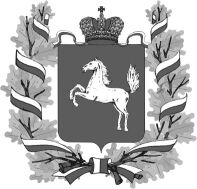 ДЕПАРТАМЕНТОБЩЕГО ОБРАЗОВАНИЯТОМСКОЙ ОБЛАСТИЛенина пр., д. 111, г. Томск, 634069тел/факс (382 2) 512-530E-mail: k48@edu.tomsk.gov.ruИНН/КПП 7021022030/701701001, ОГРН 1037000082778ДЕПАРТАМЕНТОБЩЕГО ОБРАЗОВАНИЯТОМСКОЙ ОБЛАСТИЛенина пр., д. 111, г. Томск, 634069тел/факс (382 2) 512-530E-mail: k48@edu.tomsk.gov.ruИНН/КПП 7021022030/701701001, ОГРН 1037000082778ДЕПАРТАМЕНТОБЩЕГО ОБРАЗОВАНИЯТОМСКОЙ ОБЛАСТИЛенина пр., д. 111, г. Томск, 634069тел/факс (382 2) 512-530E-mail: k48@edu.tomsk.gov.ruИНН/КПП 7021022030/701701001, ОГРН 1037000082778ДЕПАРТАМЕНТОБЩЕГО ОБРАЗОВАНИЯТОМСКОЙ ОБЛАСТИЛенина пр., д. 111, г. Томск, 634069тел/факс (382 2) 512-530E-mail: k48@edu.tomsk.gov.ruИНН/КПП 7021022030/701701001, ОГРН 1037000082778Руководителям муниципальных органов управления образования Руководителям подведомственных образовательных учреждений  №  Руководителям муниципальных органов управления образования Руководителям подведомственных образовательных учрежденийна №   от  Руководителям муниципальных органов управления образования Руководителям подведомственных образовательных учрежденийКонференция «Мир науки глазами детей»Конференция «Мир науки глазами детей»Конференция «Мир науки глазами детей»Конференция «Мир науки глазами детей»Руководителям муниципальных органов управления образования Руководителям подведомственных образовательных учрежденийРуководителям муниципальных органов управления образования Руководителям подведомственных образовательных учрежденийСекцияРуководитель секцииЧлены жюриГуманитарное направление: русский язык, литература, история, обществознание, мировая художественная культура.Куликова Лилия Геннадьевна, учитель русского языка и литературы МАОУ гимназии №24 им.М.В.Октябрьской г.Томска.Голодникова Тамара Васильевна, учитель истории и обществознания МАОУ гимназии №24 им.М.В.Октябрьской г.Томска;Чеснокова Татьяна Васильевна, учитель русского языка и литературы МАОУ гимназии №24 им.М.В.Октябрьской г.Томска.Гуманитарное направление: английский язык, немецкий язык, французский язык.Солдатенко Маргарита Геннадьевна, учитель английского языка МАОУ гимназии №24 им.М.В.Октябрьской г.Томска.Щукина Анна Александровна, учитель английского языка МАОУ гимназии №24 им.М.В.Октябрьской г.Томска.Казак Ольга Геннадьевна, учитель английского (немецкого) языка.Естественно – научное направление: математика, физика.Орлов Максим Юрьевич, канд.физ.-мат.наук, старший научный сотрудник, Научно-исследовательский институт прикладной математики и механики ТГУ.Романова Вера Гаривна, учитель математики МАОУ гимназии №24 им.М.В.Октябрьской г.Томска;Устюгова Галина Васильевна, учитель химии МАОУ гимназии №24 им.М.В.Октябрьской г.Томска.Естественно – научное направление: химия, биология, экология.Субботина Елена Юрьевна, канд.биол.наук, доцент кафедры зоологии беспозвоночных, Институт биологии, экологии, почвоведения, сельского и лесного хозяйства (Биологический институт) ТГУШнайдер Наталия Анатольевна, учитель биологии МАОУ гимназии №24 им.М.В.Октябрьской г.Томска; Огрызкова Нина Николаевна, учитель физики МАОУ гимназии №24 им.М.В.Октябрьской г.Томска.Основы проектирования и технология для обучающихся 5-11 классов.Антропянская Лариса Николаевна, координатор сетевой образовательной программы «Основы проектирования», сотрудник НОЦ «Институт инноваций в образовании» ТГУ.Вайвод Наталья Борисовна, учитель курса основ проектирования МАОУ гимназии №24 им.М.В.Октябрьской г.Томска;Селиванова Светлана Андреевна, учитель начальных классов, педагог-организатор  МАОУ гимназии №24 им.М.В.Октябрьской г.Томска.ГеографияФиландышева Лариса Борисовна, кандидат географических наук, доцент, заведующий кафедрой краеведения и туризма геолого-географического факультета Национального исследовательского Томского государственного университета, член Русского Географического ОбществаКалюжная Юлия Юрьевна, исполнительный директор Томского отделения Русского географического общества, член федеральной Комиссии РГО по развитию туризма; Негодина Инна Сергеевна, председатель Ассоциации учителей географии Томской области, старший преподаватель (география) кафедры непрерывного повышения профессионального мастерства и методического сопровождения педагогов ТОИПКРОЕстественно – научное направление: исследовательский дебют в естественных науках для обучающихся 1-4 классов.Сенников Андрей Валерьевич, учитель географии МАОУ гимназии №24 им.М.В.Октябрьской г.Томска.Королева Наталья Анатольевна, учитель биологии МАОУ лицея № 8 имени Н.Н. Рукавишниковаг. Томска;Никулина Татьяна Александровна, учитель начальных классов МАОУ гимназия №24 им. М.В.Октябрьской г. Томска.Основы проектирования и технология (исследовательский дебют для обучающихся 1-4 классов).Трофимова Наталия Олеговна, учитель технологии МАОУ СОШ №4 им. И.С. Черных г.Томска.Стоев Станислав Михайлович, учитель информатики МАОУ гимназии №24 им.М.В.Октябрьской г.Томска;Лисина Татьяна Григорьевна, учитель технологии МАОУ гимназии №24 им.М.В. Октябрьской г.Томска.Гуманитарное направление: исследовательский дебют в гуманитарных науках для обучающихся 1-4 классов.Бабушкина Светлана Валерьевна, учитель начальных классов МАОУ гимназии №24 им.М.В.Октябрьской г.Томска.Заболоцкая Инна Геннадьевна, учитель русского языка и литературы МАОУ гимназии №24 им.М.В.Октябрьской г.Томска;Байдарова Леля Викторовна, учитель русского языка и литературы МАОУ гимназии №24 им.М.В.Октябрьской г.Томска.Начальник департаментаИ.Б. Грабцевич